KILPAILUKUTSUOulun Uinti järjestää Suomen Uimaliiton luvallaAUTOFIX1.COM-UINNIT 20237.-8.10.2023 Oulun Uimahallissa, (25 m/8 rataa), sähköinen ajanotto ja videovarmennus.1. Jakso lauantaina 7.10.2023 klo 9.30 1. T-12,15,N 200 m SU 2. P-13,16,M 200 m SU 3. T-9,10,11,12,15,N 50 m RU alkuerät 4. P-10,11,12,13,16,M 50 m RU alkuerät5. T-12,15,N 100 m SKU 6. P-13,16,M 100 m SKU TAUKO JA PALKINTOJENJAKO 7. T-9,10,11,15,N 50 m PU 8. P-10,11,12,16,M 50 m PU 9. T-12,15, N 200 m VU 10. P-13,16,M 200 m VU 11. T-9, 10, 11, 12, 15,N 25 m VU 12  P-10,11,12,13,16,M 25 m VU 2. Jakso lauantaina 7.10.2023 klo 16.00 3. T-9,10,11,12,15,N 50 m RU finaalit 4. P-10,11,12,13,16,M 50 m RU finaalit 13. T-12,15,N 100 m PU14. P-13,16,M 100 m PU15. T-12,15,N 200 m SKU 16. P-13,16,M 200 m SKUTAUKO JA PALKINTOJENJAKO 17. T-12,15,N 200 m RU18. P-13,16,M 200 m RU                                  19. T-12,15,N 100 m VU20. P-13,16,M 100 m VU21. T-9,10,11,15,N 50 m SU 22. P-10,11,12,16,M 50 m SU 23. N 4x50m UKS Challenge 24. M 4x50m UKS Challenge  UKS Challenge Uidaan 4x50 m käännetyssä sekauintijärjestyksessä ja jokaisella kerralla kaksi hitainta uimaria putoaa. Lajit 41 ja 42 uidaan limittäin: ensin 41. 50 m VU ja sitten 42. 50 m VU, jonka jälkeen rinta-, selkä ja perhosuinnit samalla tavalla. Lajeihin pääsee lajien 5. ja 6. 100m SKU kahdeksan nopeinta, osallistuminen tulee varmistaa lauantain aamujakson päättymiseen mennessä. Mahdollisten peruutusten tilalle nostetaan uimareita nopeusjärjestyksessä, kunnes molempiin lajeihin on saatu kahdeksan uimaria. Voittajalle erikoispalkinto. 3. Jakso sunnuntaina 8.10.2023 klo 9.30 25. T-12,15,N 400 m VU 26. P-13,16,M 400 m VU 27. T-12,15,N 100 m RU 28. P-13,16,M 100 m RU 29. T-9,10,11,15,N 50 m VU 30. P-10,11,12,16,M 50 m VU TAUKO JA PALKINTOJENJAKO 31. T-9,10,11,15,N 25 m RU32. P-10,11,12,16,M 25 m RU33. T-12,15,N 100 m SU 34. P-13,16,M 100 m SU 35. T-12,15,N 200 m PU 36. P-13,16,M 200 m PU 37. T-12,15,N 400 m SKU 38. P-13,16,M 400 m SKU 39. N 4x25 Yllätysviesti (ei starttimaksua)   40. M 4x25 Yllätysviesti (ei starttimaksua)Ilmoittautumiset Tempukseen 1.10.2023 mennessä. Osanottomaksu 10 €/startti maksetaan ilmoittautumisen yhteydessä ilman viitenumeroa ja viestikenttään seuran nimi ja starttimäärä, tilille: FI12 4600 0010 3744 58. Jälki-ilmoittautuminen on mahdollista tuntia ennen jakson alkua, maksu on tällöin kolme kertaa starttimaksu. Peruutukset viimeistään tuntia ennen jakson alkua tempukseen, PERUUTTAMATTOMISTA poisjäänneistä peritään yhdeksänkertainen starttimaksu. Verryttely kilpailualtaassa alkaa 75 minuuttia ja päättyy 10 minuuttia ennen kilpailujakson alkua. Kisojen aikana on käytössä 25 m verryttelyratoja. 
Ratajärjestyksen laadinnassa huomioidaan hyvitys 50 m radalla uiduille ajoille. Kuumat erät uidaan ikäsarjoittain, mikäli osallistujia on riittävä määrä lajissa. Ruokailuun on mahdollisuus uimahallin kahviossa varaukset info@nallikarioy.fi  tai puh.(08) 378 502, viimeistään 28.9.2023. Lisätietoja Joonatan Lehtonen (kilpailut@oulunuinti.fi)TERVETULOA OULUUN JA OULUN UIMAHALLIIN!  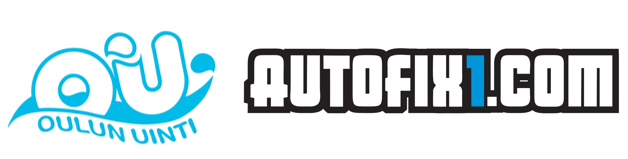 